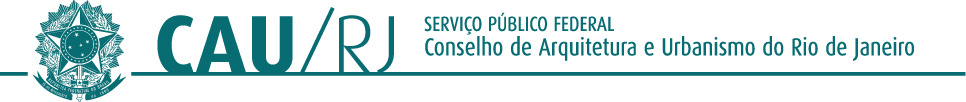 A Comissão de Ensino e Formação – CEF-CAU/RJ, reunida ordinariamente por meio de videoconferência, no dia 14 de abril de 2023, e, no uso das competências que lhe conferem os arts. 109 e 110 do Regimento Interno do CAU/RJ, com a participação dos Conselheiros Alyne Fernanda Cardoso Reis, Bernardo Nascimento Soares, Leila Marques da Silva, Rogerio Goldfeld Cardeman, Tanya Argentina Cano Collado e Tereza Cristina Dos Reis, após análise do assunto em epígrafe, eConsiderando a Resolução CAU/BR nº 18/2012 que dispõe sobre os registros definitivos e temporários de profissionais no Conselho de Arquitetura e Urbanismo e dá outras providências e sua posterior atualização, a Resolução CAU/BR nº 32/2012, que altera a Resolução CAU/BR n° 18/2012, que trata dos registros definitivos e temporários de profissionais no Conselho de Arquitetura e Urbanismo, regula o registro provisório e dá outras providências;Considerando a apreciação dos documentos apresentados pelo(a) requerente: DIPLOMA e HISTÓRICO ESCOLAR do curso de Arquitetura e Urbanismo;Considerando o relatório de análise realizado pelo Setor de Registro Profissional da Gerência Técnica (GERTEC) do CAU/RJ, anexo a esta deliberação, contendo a informação de negativa de egresso do requerente de registro profissional na Instituição de Ensino Superior;DELIBEROU:1. ENCAMINHAR o protocolo SICCAU nº 1728383/2023 referente ao processo de solicitação de registro profissional (solicitação nº             ), contendo documentos com indícios de falsificação, para análise e providências da Assessoria Jurídica do CAU/RJ.Rio de Janeiro/RJ, 14 de abril de 2023.TANYA ARGENTINA CANO COLLADOCoordenadora CEF-CAU/RJAvenida República do Chile 230 – 23º andar Centro - Rio de Janeiro - RJ - CEP: 20031-170www.caurj.gov.br / Conselho de Arquitetura e Urbanismo do Rio de Janeiro	1PROCESSOPROTOCOLO SICCAU nº 1728383/2023INTERESSADOSREQUERENTE E CAU/RJASSUNTOSOLICITAÇÃO DE REGISTRO PROFISSIONAL COM INDÍCIOS DE FALSIFICAÇÃO E CONFIRMAÇÃO DE EGRESSO NEGADA PELA IES- ENCAMINHAMENTO PARA SETOR JURÍDICO CAU/RJ